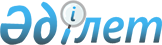 О внесении изменений в решение Тимирязевского районного маслихата от 27 декабря 2022 года № 17/15 "Об утверждении бюджета Тимирязевского сельского округа Тимирязевского района на 2023-2025 годы"Решение маслихата Тимирязевского района Северо-Казахстанской области от 25 сентября 2023 года № 6/7
      Тимирязевский районный маслихат РЕШИЛ:
      1. Внести в решение Тимирязевского районного маслихата "Об утверждении бюджета Тимирязевского сельского округа Тимирязевского района на 2023-2025 годы" от 27 декабря 2022 года № 17/15 следующие изменения:
      пункт 1 изложить в новой редакции:
       "1. Утвердить бюджет Тимирязевского сельского округа Тимирязевского района на 2023-2025 годы согласно приложениям 1, 2 и 3 к настоящему решению соответственно, в том числе на 2023 год в следующих объемах:
      1) доходы – 519723 тысяч тенге:
      налоговые поступления – 31461 тысяч тенге;
      неналоговые поступления – 0 тысяч тенге;
      поступления от продажи основного капитала – 2173 тысяч тенге;
      поступления трансфертов – 486089 тысяч тенге;
      2) затраты – 522536,9 тысяч тенге;
      3) чистое бюджетное кредитование – 0 тысяч тенге:
      бюджетные кредиты – 0 тысяч тенге;
      погашение бюджетных кредитов – 0 тысяч тенге;
      4) сальдо по операциям с финансовыми активами – 0 тысяч тенге: приобретение финансовых активов – 0 тысяч тенге;
      поступления от продажи финансовых активов государства – 0 тысяч тенге;
      5) дефицит (профицит) бюджета – - 2813,9 тысяч тенге;
      6) финансирование дефицита (использование профицита) бюджета – 2801,1 тысяч тенге:
      поступление займов – 0 тысяч тенге;
      погашение займов – 0 тысяч тенге.
      используемые остатки бюджетных средств – 2813,9 тысяч тенге.";
      приложение 1 к указанному решению изложить в новой редакции согласно приложению к настоящему решению.
      2. Настоящее решение вводится в действие с 1 января 2023 года. Бюджет Тимирязевского сельского округа на 2023 год
					© 2012. РГП на ПХВ «Институт законодательства и правовой информации Республики Казахстан» Министерства юстиции Республики Казахстан
				
      Председатель районного маслихата 

А. Асанова
Приложениек решению Тимирязевскогорайонного маслихатаот 25 сентября 2023 года № 6/7Приложение 1к решению Тимирязевскогорайонного маслихатаот 27 декабря 2022 года № 17/15
Категория
Класс
Подкласс
Наименование
Сумма 
(тысяч тенге)
1) Доходы
519723
1
Налоговые поступления
31461
01
Подоходный налог
8176
2
Индивидуальный подоходный налог
8176
04
Налоги на собственность
20454
1
Налоги на имущество
730
Земельный налог
1200
4
Налог на транспортные средства 
18524
Hалог на транспортные средства с юридических лиц
2062
Hалог на транспортные средства с физических лиц
16462
5
Единный земельный налог
2804
05
Внутренние налоги на товары, работы и услуги
27
4
Сборы за ведение предпринимательской и профессиональной деятельности
27
3
Поступления от продажи основного капитала
2173
03
Продажа земли и нематериальных активов
2173
1
Продажа земли
2173
4
Поступления трансфертов
486 089
02
Трансферты из вышестоящих органов государственного управления
486 089
3
Трансферты из районного (города областного значения) бюджета
486 089
Функцио-нальная группа
Админи-стратор бюджетных программ
Прог-рамма
Наименование
Сумма 
(тысяч тенге)
2) Затраты
522 536,9
01
Государственные услуги общего характера
30 055
124
Аппарат акима города районного значения, села, поселка, сельского округа
30 055
001
Услуги по обеспечению деятельности акима города районного значения, села, поселка, сельского округа
30 055
07
Жилищно-коммунальное хозяйство
90 719,1
124
Аппарат акима города районного значения, села, поселка, сельского округа
90 719,1
008
Освещение улиц населенных пунктов
11 345
009
Обеспечение санитарии населенных пунктов
1 000
010
Содержание мест захоронений и погребение безродных
111
011
Благоустройство и озеленение населенных пунктов
77 333,1
014
Организация водоснабжения населенных пунктов
930
12
Транспорт и коммуникации
401 750
124
Аппарат акима города районного значения, села, поселка, сельского округа
401 750
013
Обеспечение функционирования автомобильных дорог в городах районного значения, поселках, селах, сельских округах
8 250
045
Капитальный и средний ремонт автомобильных дорог в городах районного значения, селах, поселках, сельских округах
393 500
15
Трансферты
12,8
124
Аппарат акима города районного значения, села, поселка, сельского округа
12,8
044
Возврат части средств, привлеченных из Национального фонда Республики Казахстан
0,1
048
Возврат неиспользованных (недоиспользованных) целевых трансфертов
12,7
Функцио-нальная группа
Админи-стратор бюджетных программ
Прог-рамма
Наименование
Сумма 
(тысяч тенге)
3) Чистое бюджетное кредитование
0
4) Сальдо по операциям с финансовыми активами
0
5) Дефицит (профицит) бюджета
-2813,9
6) Финансирование дефицита (использование профицита) бюджета
2813,9
Категория
Класс
Специфика
Наименование
Сумма 
(тысяч тенге)
 8
Используемые остатки бюджетных средств
2813,9
01 
Остатки бюджетных средств
2813,9
 1
Свободные остатки бюджетных средств
2813,9